МДОУ « Детский сад № 95»Оформила воспитатель средней группы Колесова О.С.Задания на развитие речи детей 4-5 лет.Найди ошибку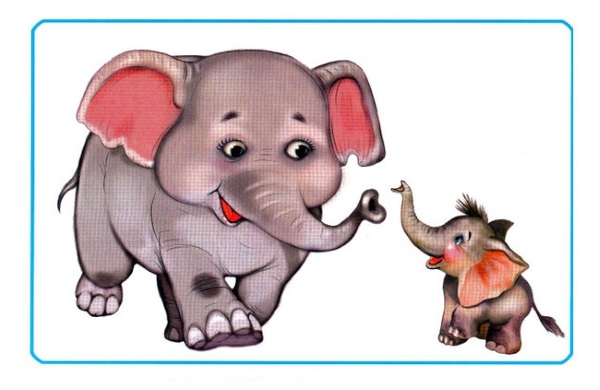 Эта игра позволяет правильно произносить и запоминать слова в которых много складов, а также активно развивать слуховое внимание. Например, ребенку показывают карточку слоненка и говорят: у него есть хобот (правда), он быстро бегает (неправда), он тяжелый (правда). Кроме названных характеристик, малышу предлагают самому назвать ещё несколько. Так может быть или нет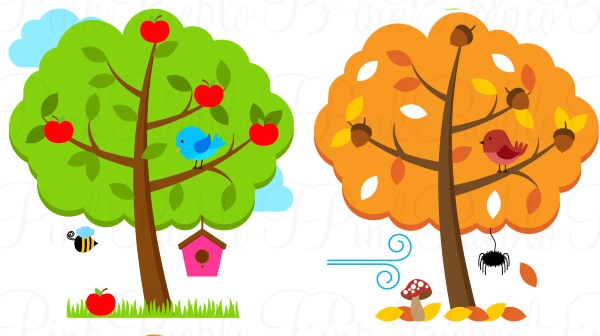 Благодаря этой игре дети учатся замечать непоследовательности и активно развивают свое логическое мышление. В отдельных предложениях или небольших историях необходимо определить то, чего не может быть. Например: «Наступила осень и на деревьях начали появляться первые зеленые листики».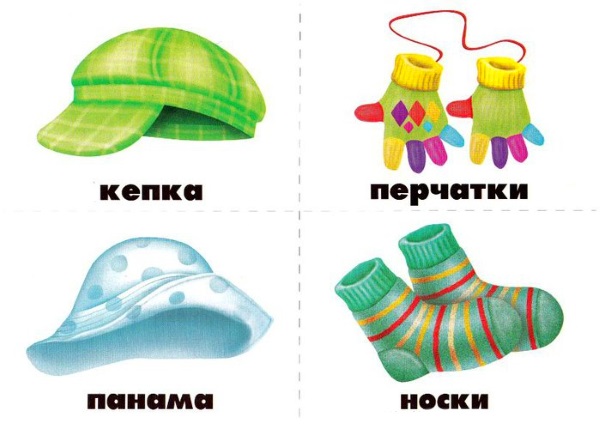 Какой, какая, какоеДля загаданного взрослым слова необходимо правильно подобрать определение. Например: «Солнышко – желтое, горячее, круглое», «Снег – белый, мокрый, холодный», «Шапка – новая, синяя, теплая».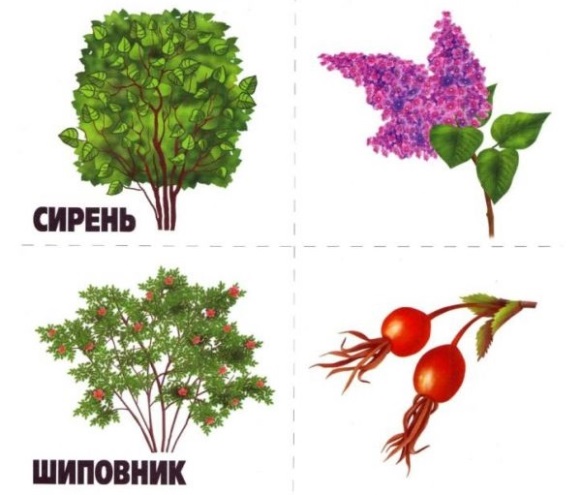 Отгадай растениеСамостоятельное описание предметов и отгадывание описанного взрослым позволяет развивать внимание и память, учиться правильно описывать предметы и угадывать их по признакам.Какое что бывает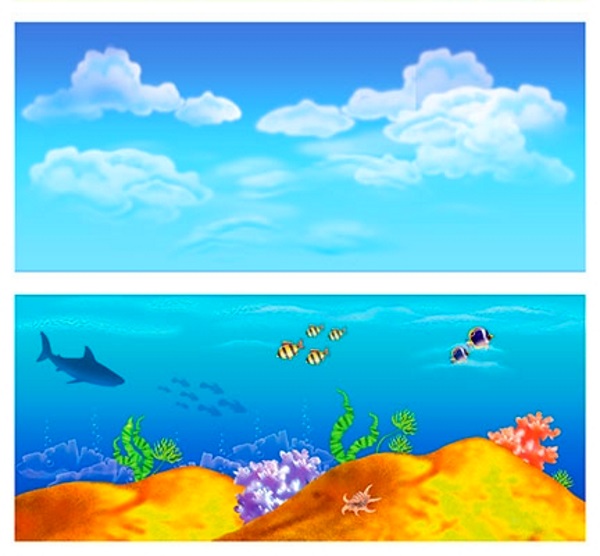 Ребенку предлагается рассказать, что может быть, например, голубым – небо, море, глаза у мамы, или высоким – забор, дом, дерево. Такие занятия помогают не только развивать внимание, а и вырабатывать умение классифицировать предметы по разным признакам: форме, цвету и др.Когда это бываетНа рассмотрение ребенка предлагаются картинки, на которых изображены разные действия (например, идет снег). Необходимо определить, когда это происходит (правильный ответ – зимой).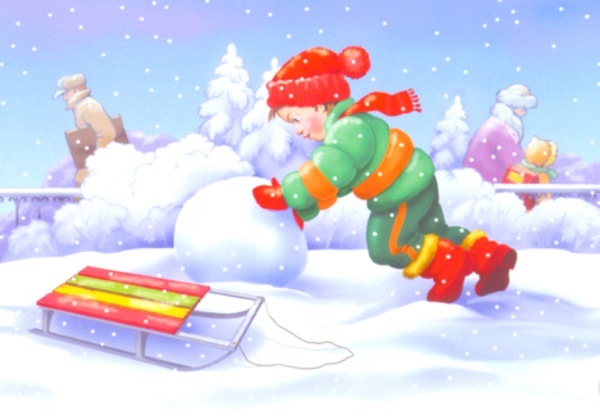 Источник: https://orechi.ru/razvitie-rechi/igry-dlya-detej-4-5-let 